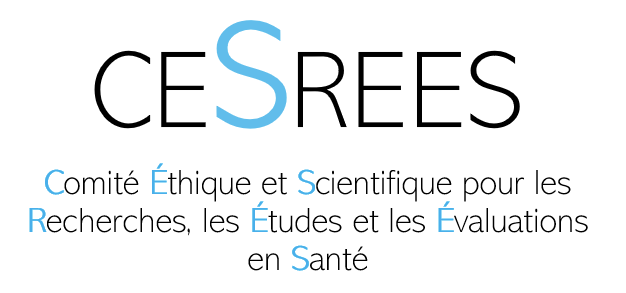 Résumé de l’étude, recherche ou évaluationà l’attention du porteur de projetObligatoirement en français – 4 pages maximumTitre/Acronyme(sera rendu public)PRÉSENTATION DE L'ÉQUIPE PROJETPRÉSENTATION DE L'ÉQUIPE PROJETResponsable de traitement (RT)Merci de préciser :L’organisme d’appartenance  Le nom du représentant juridique et sa fonctionLe nom du responsable scientifique et sa fonction si différent, et l’équipe associéeLe comité Scientifique (le cas échéant)Délégué à la protection des données – DPD (le cas échéant)Responsable de la mise en œuvre – RMO (le cas échéant)OBJECTIFS ET FINALITÉSOBJECTIFS ET FINALITÉSContexte de l’étude et objectifsJustification de 
l’Intérêt public(Bénéfice du projet pour la société, effort de transparence de publication des résultats)Respect de l’éthiquePublication des résultats et valorisationMÉTHODOLOGIEMÉTHODOLOGIETypes de sources de données
requises☐   Dossiers médicaux☐   Données du SNDS historique :☐   DCIR / SNIIRAM☐   PMSI☐   Causes d décès☐   EGB☐   Registre☐   Enquête / Cohorte☐   Autre(s) : (a)Population ciblée 
(critères d’inclusion et non inclusion)(b) Période d’inclusion ou de ciblage(a)(b) De                         à     Taille de la population et représentativitéHistorique des données demandées (période d’extraction2)De                         à                              Principales variables et  variables d’appariement le cas échéantMéthode et analyse des donnéesCalendrier prévisionnel et faisabilité(Préciser notamment si les membres de l'équipe ont déjà suivi les formations au SNDS le cas échéant)Durée d’accès aux donnéesEn année :                 an(s)PROTECTION DE LA VIE PRIVÉE, SÉCURITÉ ET CONFIDENTIALITÉ DES DONNÉESPROTECTION DE LA VIE PRIVÉE, SÉCURITÉ ET CONFIDENTIALITÉ DES DONNÉESInformation des patients et protection des droits☐   Information individuelle des patients, des usagers, …☐   Information collectiveDemande de dérogation à l’information individuelle des personnes
En cas de demande de dérogation une justification doit être obligatoirement fournie dans le protocole Lieux d’hébergement des données dans le cadre du projetDurée de conservationen année:                        an(s)Circuit des données en cas d’appariement